Turşu-qələvi müvazinətinin patologiyası və müasir laborator diaqnostikasıTurşu-qələvi müvazinəti dedikdə orqanizmin maye mühitinin  nisbi sabitliyini təmin edən fiziki-kimyəvi (bufer sistemləri) və  fizioloji (tənəffüs, böyrək, həzm) mexanizmlərin məcmui nəzərdə tutulur. Orqanizmin  normal fəaliyyəti turşu-qələvi balansının  tənzimlənməsindən  asılıdır. Hüceyrədənkənar mayenin pH normal fizioloji diapazonda 7,35 ilə 7,45 arasında müəyyən olunur. Metabolik proseslər zamanı uçucu və uçucu olmayan metabolik turşular əmələ gəlir ki, bu da bufer sistemləri vasitəsilə orqanizmdən xaric edilir.Turşu-qələvi müvazinətinin sabitliyi  normal metabolizm və ferment sistemlərinin fəaliyyətini təmin etmək üçün ilkin şərtdir. Bu, müvazinətin turşuluğa doğru dəyişməsi asidoz, qələviliyə doğru dəyişməsi isə alkaloz adlanır. Normada qanın pH-ı 7,35 – 7,45 -ə bərabərdir. Qanın pH-nın 7,35-dən aşağı enməsi  asidoz, 7,45-dən yuxarı   yüksəlməsi isə  alkaloz hesab olunur. Turşu-qələvi müvazinətinin tənzimində iştirak edən   bikarbonat, fosfat, zülal, hemoqlobin bufer sistemlərinin məqsədi orqanizmin həm intrasellular , həm də ekstrasellular maye mühitində olan  hidrogen ion balansını tənzimləməkdir.  Hidrogen ion balansının tənzimlənməsi orqanizmdə ion hemeostazının əsas tərkib hissəsinə daxildir. Hidrogen ion balansının tənzimlənməsində iştirak edən bufer sistemləri bir saniyədən qısa zamanda təsir göstərirlər. Bufer sistemlərinin fəaliyyəti hidrogen ionlarını orqanizmdən xaric etməkdən və ya onların orqanizmdə konsentrasiyasının  artırılmasından ibarətdir. Bildiyimiz kimi bikarbonat bufer sistemi ekstrasellüar mayelərin pH-nın sabitliyini təmin edir. Bikarbonat bufer sistemi həll olmuş  CO2 ilə müqayisədə 20 qat daha güclü bir sistemdir. Fosfat bufer sistemi böyrək borucuq mayesinin və intracellülar mayelərin pH-nın sabitliyini təmin edir.  İntracellülar mayenin pH-nın sabitliyinin təminində protein bufer sistemi də iştirtak edir. Hemoqlobin bufer sistemi oksigeni və karbon qazını nəql edərək, turşu-qələvi müvazinətini tənzimləyir.Turşu-qələvi müvazinətinin sabitliyinin təmin olunmasında  fizioloji mexanizmlərin də rolu böyükdür. Məsələn, xarici tənəffüs sistemi orqanizmin maye mühitində   CO2 konsentrasiyasının sabitliyini təmin edir və bir neçə dəqiqə içində təsir göstərir. Karbon qazının parsial təzyiqinin (pCO2) artması tənəffüs mərkəzinin stimulyasiyası ilə nəticələnir. Bu da ventilyasiyanın artmasına, artıq CO2 orqanizmdən xaric olmasına və ekstrasellüar mühitdə  pCO2 səviyyəsinin enməsinə səbəb olur.Turşu-qələvi müvazinətinin sabitliyinin təmin olunmasında  iştirak edən növbəti sistemə böyrəklər aiddir. Böyrəklərin fəaliyyəti saatlarla-günlərlə  müşahidə olunur. Bu zaman böyrək borucuqlarından H+ionlarının xarıc olması, filtrasiya olunan HCO3 ionlarının reabsorbsiyası və yeni HCO3 ionlarının yaranması baş verir. Bildiyimiz kimi bu, asidogenez və ammoniogenez prosesləri hesabına həyata keçir. Belə ki, H+ ionlarının konsentrasiyasını azaltmaq üçün  bufer sistemləri fosfat və ammonyakdan istifadə edir. Xroniki asidozda turşunun xaric olmasını təmin edən əsas mexanizm NH4 –ammonium ionlarının ifrazına əsaslanir. Turşu –qələvi müvazinətinin tənzimində elektrolitərin rolunu qeyd edək.Plazmada  K+ ionlarının səviyyələri H+ionlarının böyrəklər tərəfindən xaric olmasına  təsir göstərir və ya əksinə. Hipokalemiya zamanı H+ionlarınin  ifrazı və HCO3− ionlarının reabsorbsiyası müşahidə olunur. Plazmada K+ səviyyəsi aşağı düşdükdə, K+ hüceyrədaxili sahədən hüceyrəxarici sahəyə keçir. Bunun əksinə  H+ ionları isə  hüceyrəxarici sahəyədən hüceyrədaxili sahəyə hərəkət edir. Buna bənzər  proses böyrəyin distal borularında da baş verir, belə ki, K+ aktiv şəkildə reabsorbsiya olunur, H+ ifraz edilir və ya əksinə. Beləliklə, asidoz zamanı H+ionlarının  eliminasiyası artır və K+ ionlarının  eliminasiyası azalır, nəticədə plazmada kaliumun səviyyəsi artır. Alkaloz zamanı  isə H+ ionlarının eliminasiyası azalır və K+ionlarının  eliminasiyası  artır.    Böyrəklərin HCO3−ionlarının konsentrasiyasını  tənzimləmək üçün istifadə etdiyi başqa bir mexanizm Na+ reabsorbsiyasına bağlı olan xlorid-bikarbonat anion mübadiləsidir. Normalda Cl- ionu  Na+ ilə birlikdə bütün böyrək borucuğu boyu reabsorbsiya olunur.Qusma zamanı  və xlor ionlarının tükənməsi səbəbindən orqanizmdəki mayenin ümumi həcminin azalması zamanı böyrək Cl− anionunu HCO3− ilə əvəz edir və bununla da HCO3−ionlarının  reabsorbsiyası artır. Hipoxloremik alkalozda pH-ın artması, Cl- ionlarının səviyyəsinin azalması müşahidə olunur, nəticədə  HCO3−ionlarının reabsorbsiyası artır. Hiperxloremik asidozda  Cl− ionlarının səviyyəsinin artması səbəbindən HCO3− ionlarının reabsorbsiyası azalır.          İnkişaf mexanizminə görə həm asidozun, həm də alkalozun qazlı və qazsız olmaqla 2 növü müəyyən edilir. Bu pozulmaların müxtəlif növlərini təyin etmək üçün müəyyən göstəricilərdən istifadə olunur. Əsas göstəricilər:   * qanın pH-ı – norma 7,35-7,45;   *  qanda pCO2 – norma 35.0-45.0  mm cv. st.;   * qanda pO2 - norma 80-100 mm cv.st.;   * O2 saturasiyası 95-100%                                 
   * Na+ -- norma 136.0-146.0 mmol/l.;                                     
   * K+ - norma 3.4-4.5 mmol/l,;                                               
   *  Ca++  - norma     1.15-1.29   mmol/l,;   * SB (Standart Bicarbonate – qan plazmasının standart bikarbonatı: HCO3˘) –    norma 22-26 mmol/l;   * BB (Buffer Base – bufer əsasları) – norma 40-48 mmol/l. Bu göstərici plazmada standart bikarbonatlar və digər anion ehtiyatlarının (zülal buferi) cəmidir; * BE (Base Excess). BB-nin normal göstəricisi ilə aşkar olunan göstəricisi arasındakı fərqdir – norma ±2,5 mmol/l.     Metabolik asidoz zamanı HCO3 ionunun itirilməsi səbəbindən plazmada  onun azalması və uçucu olmayan turş məhsulların artması müşahidə olunur. Buna müvafiq olaraq plazmanın pH-nın azalması qeyd olunur. Bu zaman orqanizmdə kompensator olaraq ağciyər ventilyasiyası və uçucu xassəli CO2 qazının eliminasiyasının və  böyrəklərdən HCO3 ionunun reabsorbsiyasının artması baş verir.Metabolik asidoz aşağıdakı səbəblərdən inkişaf edə bilər (şəkil 1) :• Metabolik asidoz turş məhsulların yaranmasının artması zamanı müşahidə olunur. Metabolik pozğunluqlarla müşayiət olunan patologiyar zamanı orqanizmdə  turş məhsuların əmələ gəlməsi artır. Məsələn, şəkərli diabetdə insulin hormonunun nisbi və ya mütləq çatışmazlığı səbəbindən hüceyrələr tərəfindən qlükozanın istifadəsi pozulur. Bu zaman orqanizm lazım olan enerjini qlükozadan deyil, alternativ yol kimi yağların oksidləşməsindən əldə edir. Qaraciyərdə yağların parçalanması çoxlu miqdarda keton turşularının əmələ gəlməsi ilə müşayiət olunur ki, bu da asidoza səbəb olur;• Metabolik asidoz böyrəklərin fəaliyyətinin pozulması zamanı da orqanizmdə yarana bilir. Böyrək xəstəliklərində böyrəklərin ifrazat funksiyasının pozulması müşahidə olunur. Bu zaman  orqanizmdə artıq miqdarda yaranan turşuların xaric olması və qələvilərin reabsorbsiyası pozulur. Bu da asidozun yaranmasına səbəb ola bilir;•  Mədə - bağırsaq sisteminin patologiyalarında metabolik asidoz  yarana bilir. Məsələn, müxtəlif mənşəli diareyalar və bağırsaqlarda cərrahi müdaxilələr zamanı  həzm şirələri ilə birlikdə çoxlu miqdarda qələvilərin itirilməsi buna misal ola bilər. Bu zaman yaranan hiperxloremik asidozda  Cl− ionlarının konsentrasiyası artır, HCO3− reabsorbsiyası azalır, nəticədə plazmanın pH-nin azalması müşahidə olunur;          • Müxtəlif zəhərlər və toksiki  maddələrlə zəhərlənmələr zamanı orqanizmdə  bu maddələrin parçalanması asidoza səbəb ola bilir.Beləliklə, asidoz  zamanı H+ ionlarının eliminasiyası artır, K+ ionlarının eliminasiyası azalır, nəticədə plazmada K+ ionlarının konsentrasiyası artmış olurMetabolik asidoz zamanı yaranan klinik təzahürlər səkil 1 –də öz əksini tapır.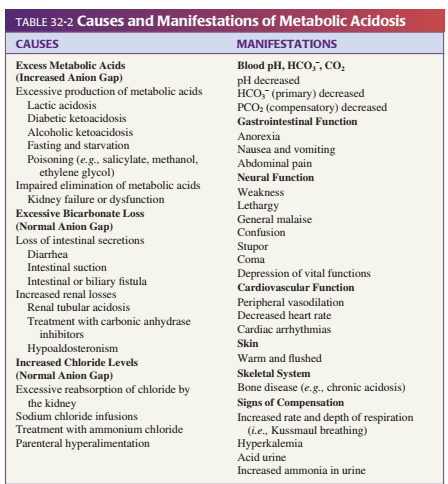           Metabolik alkaloz plazmada HCO3− ionlarının və pH artması ilə səciyyələnir. Bu zaman kompensator olaraq ağciyər ventilyasiyasının, uçucu xassəli CO2 qazının eliminasiyasının azalması və  böyrəklər tərəfindən HCO3- ionunun xaric olmasının artması müşahidə olunur. Metabolik alkaloz aşağıdakı səbəblərdən inkişaf edə bilər (şəkil 2). • böyük miqdarda turş mədə mühtəviyyatının  itirilməsi (hipoxloremiya) zamanı. Məsələn, bu, arasıkəsilməz qusma, xüsusi zondlar vasitəsilə turş mədə mühtəviyyatının aspirasiyası zamanı müşahidə edilə bilir. Bu zaman orqanizm Cl−ionlarını itirir. Buna müvafiq olaraq böyrək Cl− anionunu HCO3−ionları ilə əvəz edir və HCO3−ionlarının reabsorbsiyası artır. Bu da hipoxloremik alkaloz zamanı qanın pH-nın  artmasına səbəb olur;• diuretiklərin uzun müddətli istifadəsi;• böyrəklər vasitəsilə hidrogen ionlarının ifrazının artması. Məsələn, mineralokortikoidlərin hipersekresiyası zamanı hipernatriemiya və hipokalemiya yaranır. Aldosteronun hipersekresiyası böyrəküstü vəzin və digər orqanların patologiyasında (məsələn, ürək çatışmazlığında) müşahidə oluna bilər. Alkoloz zamanı H+ ionlarının eliminasiyası azalır və K+ ionlarının xaric olması artır, nəticədə plazmada  K+ ionlarının konsentrasiyası azalır.Metabolik alkaloz zamanı yaranan klinik təzahürlər səkil 1 –də öz əksini tapır.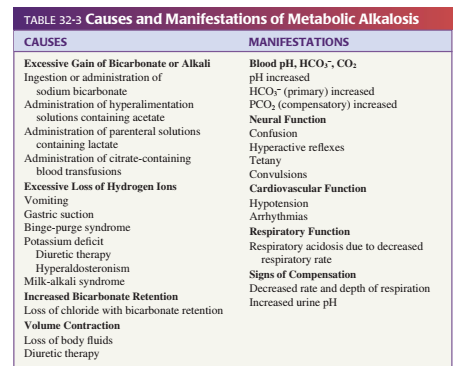 Tənəffüs asidozu və ya hiperkapniya zamanı qanda PCO2-nin artması və plazma pH-nın azalması müşahidə olunur. Bu, alveolyar ventilyasiyanın azalması nəticəsində yaranır. Kompensasiya mexanizmlərinə HCO3 ionunun orqanizmdə saxlanılması, artıq miqdarda əmələ gəlməsi və böyrəklər tərəfindən H+-nın eleminasiyasının artması daxildir. Tənəffüs asidozu qanda çox miqdarda karbon qazının toplanması nəticəsində inkişaf edir. Karbon qazı  su ilə birləşərək karbon turşusu əmələ gətirir. Bu, qanın pH-nın azalmasına səbəb olur. Qazlı asidoz ağciyərin  ventilyasiya həcminin azalmasına səbəb olan tənəffüs patologiyaları (məsələn, bronxial astma və s.), tənəffüs əzələlərinin və onları innervasiya edən sinirlərin zədələnməsi (lateral amiotrofik skleroz və s.) zamanı  və s. hallarda inkişaf edə bilər. Tənəffüs asidozunun yaranma səbəbləri şəkil 3 –də verilmişdir.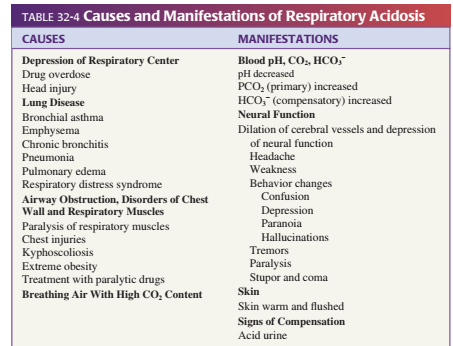 Tənəffüs asidozu zamanı yaranan klinik təzahürlər səkil 2 –də öz əksini tapmışdır.    Tənəffüs alkalozu və ya hipokapniya zamanı qanda  PCO2-nin azalması və plazma pH-nın artması müşahidə olunur. Bu, alveolyar ventilyasiyanın artması nəticəsində yaranır. Kompensasiya mexanizmlərinə böyrəklər tərəfindən HCO3 ionlarının eliminasiyasının artması və  H+ionlarının orqanizmdə  saxlanması daxildir.          Tənəffüs alkalozunun yaranma səbəbləri şəkil 4 –də verilmişdir.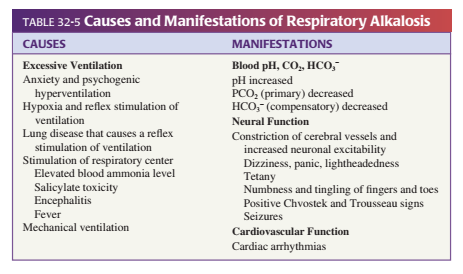 Belə ki, respirator asidoz, metabolik alkalozla; respirator alkaloz, metabolik asidozla kompensasiya  olunur. Metabolik asidoz, respirator alkalozla; metabolik alkaloz, respirator asidozla kompensasiya  olunur.  Turşu-qələvi müvazinətinin öyrənilməsi  xəstənin diaqnozunun qoyulmasında, xəstəliklərin etiologiyasının və ağırlıq dərəcəsinin  müəyyən edilməsində və xəstənin  müalicəsində mühüm rol oynayır. Qanın  qaz tərkibinin öyrənilməsinin məqsədlərindən biri də  tənəffüs sisteminin funksiyasının qiymətləndirilməsidir.Tənəffüs sisteminin funksiyası dedikdə  ventilyasiya və qanın oksigenləşməsi nəzərdə tutulur. Turşu-qələvi müvazinətinin, tənəffüs sisteminin və  müxtəlif metabolik xəstəliklərin qiymətləndirmək məqsədilə arterial qanda oksigenin (PaO2) və karbon qazının parsial təzyiqləri (PaCO2), oksigenin saturasiyası (SaO2), qanın pH və bikarbonatların  konsentrasiyası öyrənilir. Arterial qanın  qaz tərkibinin analizi üçün göstərişlər aşağıdakı kimi ümumiləşdirilə bilər :• Metabolik və respirator asidoz və alkalozun diaqnostikası • Tənəffüs çatışmazlığının növünün təyini• Oksigen terapiyasına göstəriş	• Ani yaranan  və səbəbi bilinməyən təngnəfəsliyin öyrənilməsiƏgər oksigenin parsial təzyiqinin ölçülməsi tələb olunmursa venoz qanın  qaz tərkibinin  analizi adətən turşu-qələvi balansını qiymətləndirmək üçün kifayətdir. Venoz qanın pH adətən arterial qanın pH-dan 0,03-0,04 vahid  aşağı olur. Venoz qanda  karbon qazının parsial təzyiqi ( pCO2 )  7-8 mm Hg  st., HCO3 konsentrasiyası isə 2 mev/l arterial qana nisbətən  yüksəkdir. *Əgər arterial qanda oksigenin parsial təzyiqi normada 80-100 mm cv.st. götürülərsə:      PaO2 60-79 mm cv.st. arasında olarsa yüngül hipoksemiya;      PaO2 40-59 mm cv.st.  arasında olarsa  orta hipoksemiya;      PaO2 40 mm cv.st.  aşağı olarsa  ağır hipoksemiya adlanır.*Standart bikarbonat: Standart şərtlər daxilində  (temperatur -37°C və PCO2-40 mm cv.st. olduqda)  qanda olan bikarbonat dəyəridir. Normalda 22-26 mev/l təşkil edir.*Faktiki bikarbonatlar: Qandakı faktiki olan bikarbonat dəyəridir. Normalda 22-26 mev/L.     HCO3 >26 = Alkaloz    HCO3 <22 = AsidozStandart bikarbonat faktiki bikarbonatdan az olarsa tənəffüs asidozu, standart bikarbonat faktiki bikarbonatdan çox olarsa, tənəffüs alkalozu inkişaf edir. Standart bikarbonat faktiki bikarbonata bərabərdirsə, lakin normadan azdırsa dekompensasiya olunmuş metabolik asidoz, standart bikarbonat faktiki bikarbonata bərabərdirsə, lakin normadan çoxdursa dekompensasiya olunmuş metabolik alkaloz inkişaf edir. *BE (Base Excess-qələvi  artıqlığı): temperaturu 37ºC və tərkibindəki karbon qazının parsial təzyiqi (pCO2) 40 mm cv.st. olan, tam oksigenlənmiş qanın pH-nı 7,40-a çatdırmaq üçün tələb olunan turşu və ya əsasın miqdarıdır. BE normal göstəricisi  ±2,5 mmol/l.    BE < 2,5 =metabolik asidoz    BE >2,5 =metabolik alkaloz yaranır. *Alveolyar-arterial oksigen qradiyenti: Alveol  havasındakı oksigenin parsial təzyiqi  ilə  arterial qandakı oksigenin parsial təzyiqi (pO2) arasındakı fərqdir.  Bu, qazların diffuziyası  haqqında ümumi məlumat verir. Normalda alveolyar-arterial oksigen gradienti 5 mm.cv.st. bərabərdir. Lakin yaşla əlaqədar olaraq  20 yaşından sonra hər 10 ildən bir 4 mm.cv.st.  artım müşahidə olunur.        * Arterial qanın pH-nın ölçülməsi        * Asidozun və alkalozun təyin olunması: pH < 7.35 -asidoz;  pH >7,45 –alkaloz kimi qəbul edilir. pH-ın təyini  xəstədə  asidoz və ya alkaloz olduğunu göstərir, amma onların tipini təyin edə bilmir. pH kompensə olunmuş asidozu  və ya alkalozu təyin edən yeganə  parametrdir. Normada pH 7.35-7.45-aralığındadırsa,  pH<7.35 dekompensasiya olunmuş asidoz, pH>7.45 olduqda isə dekompensasiya olunmuş alkaloz adlanır.      * Problemin metabolik və ya tənəffüs sisteminin patologiyasından yarandığını  müəyyən etmək  * Turşu-qələvi müvazinətinin pozulmasının qiymətləndirilməsində serumda olan elektrolitlər də Na+, K+, H+, Cl− və s. təyin edilir. Digər anionlar (məsələn, sulfatlar, fosfatlar, zülallar) və kationlar (məsələn, kalsium, maqnezium, zülallar) müntəzəm olaraq ölçülmür, lakin dolayı yolla təxmin edilə bilər, çünki (neytrallığı qorumaq üçün) kationların cəmi anionların cəminə bərabər olmalıdır. Serumda  Na+ və K+ ionları  kationların 95%-ni, Cl- və HCO3 ionları  isə anionların təxminən 85%-ni təşkil edir. Metabolik asidoz zamanı əgər plazmada Na konsentrasiyası dəyişməzsə, neytrallığı qorumaq üçün anionların konsentrasiyası artmalıdır.*Turşu-qələvi müvazinətinin pozulmasının diaqnostikasında anion fərqinin öyrənilməsindən istifadə  edirlər. Anion fərqi dedikdə anionlar ilə kationlar arasında fərq nəzərdə tutulur. Plazmanın anion fərqi (Na+ +  K+)--(CI- + HCI3)—(142+4)-(106+24)=8-16 mev/l, amma qısalmış formada Na-HCO3-CI=8-16 mev/l bu düsturla hesablanır. Anion fərqi normadan çox olarsa, metabolik asidoz diaqnozu qoyulur, yəni anionların konsentrasiyası yüksəkdir. Əgər plazmada  CI- ionları  HCO3- ionlarının  azalmasına mütənasib olaraq artarsa, anion fərqi normal olaraq qalacaq, buna hiperxloremik metabolik asidoz deyilir. Metabolik asidoz uçucu olmayan turşuların artması nəticəsində yaranırsa (məsələn: laktat, keton turşusu və s.), plazmada anion fərqi artacaq. Çünki HCO3- ionlarının  azalması, CI- ionlarının artması ilə mütənasib olmamışdır. Əgər plazmada HCO3- ionlarının  azalması CI- ionlarının artması ilə müşayiət olunmursa, anionların səviyyəsi artır, bu da  anion fərqinin  artması ilə nəticələnir (şəkil 5)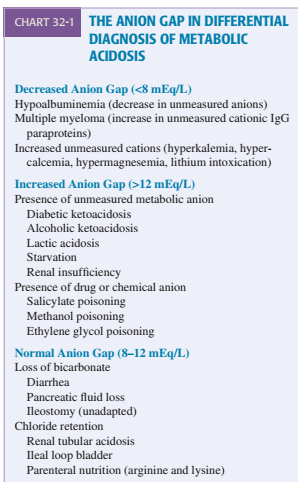 Müalicə əsasında qanda olan qazların qiymətləndirilməsində kompensasiya əldə edilərsə, sadə turşu-qələvi  balansının  pozulması, lakin gözlənilən kompensasiya əldə edilməzsə  qarışıq tipli turşu-qələvi balansının pozulması aşkarlanır.       Ümumiyyətlə turşu-qələvi müvazinətinin pozulması orqanizmdə hər hansı  bir patoloji prosesin inkişafını göstərir. Qanın qaz tərkibinin öyrənilməsi, bir qayda olaraq, tənəffüs və maddələr mübadiləsinin müxtəlif patologiyalarında məqsədyönlüdür.Təkrar edilən analizlərin nəticələri xəstəliyin dinamikasını izləməyə və təyin edilmiş terapiyanın effektivliyini qiymətləndirməyə imkan verir.     Müasir dövrdə turşu-qələvi balansının öyrənilməsi üçün qan nümunəsi yüksək analitik keyfiyyəti təmin edən PICO sampleri vasitəsilə həyata keçir.Bu, sampler qan nümunəsi üçün xüsusi olaraq hazırlanmışdır.Tərkibində tromb əmələ gəlməsinin qarşısını alan, həm də ölçmə dəqiqliyini yaxşılaşdıran unikal elektrolit balanslı quru heparin var. PICO50: 2ml qanla özü dolan şprisdir. 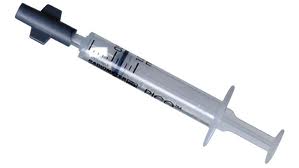 Radiometr Medical ApS, Danimarka tərəfindən istehsal edilmişdir.    Turşu-əsas müvazinətinin göstəricilərinin öyrənilməsi  həm də  ABL800FLEX qan qazlarının analizatorunda aparılır.    Orqanizmin mayelərində osmotik təzyiqin ölçmək üşün istifadə edilən növbəti aparat  Yaponiyanın ARKRAY Factory  tərəfindən istehsalı olan OSMO STATION OM-6060 Su-elektrolit mübadiləsinin patologiyası və müasir laborator diaqnostika Yetkin insan orqanizminın 65% sudan təşkil olunub. Orqanizmin maye mühitinin tərkibində  olan su və elektrolitlər intersellular və ekstrasellular (ICF və ECF) sahələr arasında paylanır. Orqanizmdə  olan mayenin üçdə ikisi hüceyrədaxili (40-45%), üçdə biri hüceyrəxarici (bədən çəkisinin 16%,  qan plazması 5% və limfa 2%) və qalan hissə isə (1-3%) transcellular mayedən  (serebrospinal və intraokulyar mayelər, qarın boşluğu, plevra, perikard, oynaq boşluqlarının və mədə-bağırsaq traktının mayeləri ) ibarətdir. Orqanizmdə su mübadiləsi elektrolitlərin mübadiləsi ilə ayrılmaz şəkildə bağlıdır. Kalium, kalsium, fosfor və maqnezium hüceyrədaxili, natrium, xlor və bikarbonat isə hüceyrəxarici sahədə yüksək konsentrasiyalara malikdir. Qan plazmasının və toxuma mayesinin elektrolit  tərkibindəki fərqlər zülalların  kapilyar divarından    az keçməsini təmin etir. Sağlam insanda su-elektrolit mübadiləsinin tənzimi orqanizmdə mayenin və  elektrolitlərin normal hədlərdə saxlamağa imkan verir. Bildiyimiz kimi, orqanizmdə suyun miqdarı və onun toxumalar arasında paylanmasının sabit saxlanmasında aldosteronun, antidiuretik hormonun (vazopressin), qulaqcığın natriumuretik hormonunun (atriopeptid) və adrenalinin rol oynayır (şəkil1).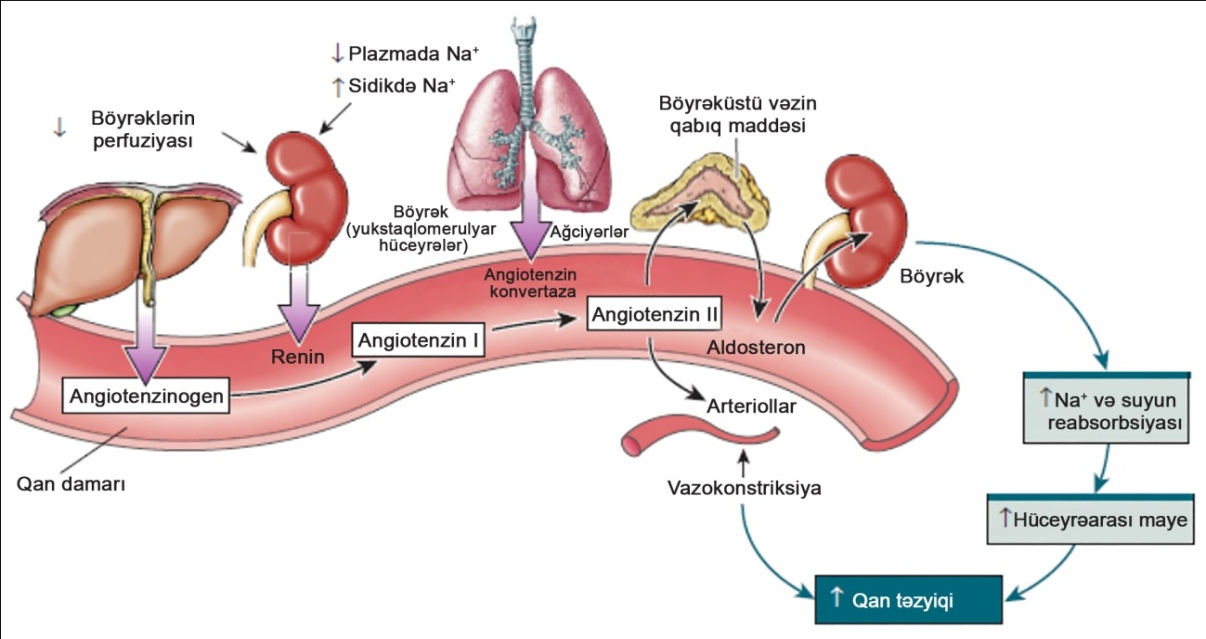 Şəkil1. Orqanizmdə suyun tənzimi.Bütün orqan və sistemlərin normal işləməsi üçün orqanizmə  nə qədər su və elektrolitlərin daxil olması və nə qədər xaric olması eyni dərəcədə vacibdir.  Bu nisbət sabit olmalıdır. Əgər insan gündə 2 litr mayeni qida və içki şəklində qəbul edərsə, o zaman orta hesabla gündə 1,5 litr maye sidiklə xaric olunacaq. Mayenin qalan hissəsi bağırsaqlar və ağciyərlər vasitəsilə xaric olur. Müxtəlif xəstəliklərin fonunda bu sistemin sabitliyi pozulur. Bu zaman ya susuzlaşma (dehidratasiya), ya da suyun orqanizmdə ləngiməsi (hiperhidratasiya) baş verir. Susuzlaşma mənfi su balansı ilə xarakterizə olunur. Orqanizmin susuzlaşması bir neçə səbəbdən baş verə bilər. Məsələn. orqanizmə suyun az miqdarda daxil olması, su itkisinin çox olması, su-elektrolit mübadiləsinin tənzimedici mexanizmlərinin pozulması və s. Susuzlaşma zamanı əvvəlcə hüceyrəxarici mayenin və natrium ionlarının itkisi müşahidə edilir. Daha ağır vəziyyətlərdə isə hüceyrədaxili maye və kalium ionları itirilir (səkil 2). 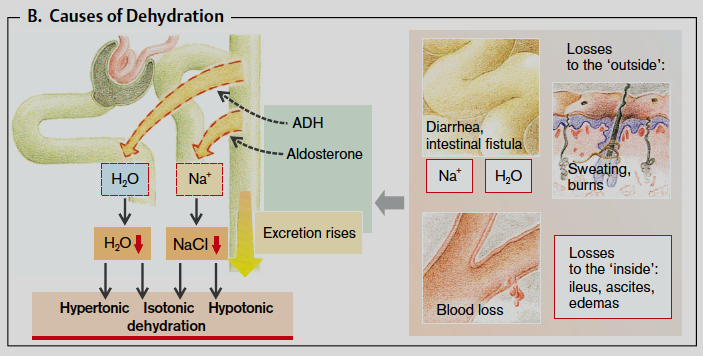 Şəkil 2. Dehidratasiyanın səbəbləriHiperhidratasiya müsbət su balansı ilə xarakterizə olunur və bir neçə səbəbdən inkişaf edir. Məsələn,  orqanizmə suyun çox daxil olması, böyrəklər vasitəsilə suyun xaric edilməsinin pozulması, su-elektrolit mübadiləsinin tənzimedici mexanizmlərinin pozulması (şəkil 3).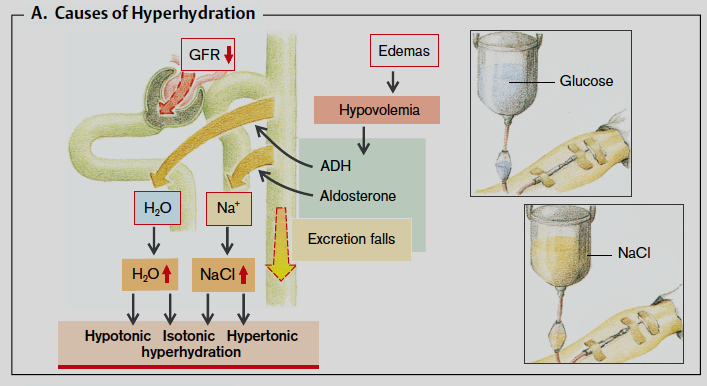 Şəkil 3. Hiperhidratasiyanın səbəbləriÜmumilikdə orqanizmdə su – elektrolit müvazinətinin pozulması müxtəlif səbəblərdən yaranır. Məsələn:Q/ balanlı pəhriz (həddindən artıq karbohidratlı qidaların qəbulu)Yanlış maye rejimi       Alkoqoldan sui-istifadə       İntensiv fiziki fəaliyyət       Ürək-damar xəstəlikləri       Endokrin patoligiyalar       Böyrək və qaraciyər xəstəlikləriMübadilə pozğunluqları ( ŞD və s.)        Diuretiklərin artıq istifadəsi        Hamiləlik  toksikozLarı        Oturaq həyat tərzi         İshal və qusma         Hipertermiya və s.Susuzlaşmanın əlamətləri :Dilin səthindəki  ərpin olmasıAğız boşluğundan xoşagəlməz iyin gəlməsiQuru dəriTənəffüsün tezləşməsiÜrək bulanmaOynaq və əzələlərdə ağrı TaxikardiyaÇəkinin azalması Hiperhidratasiyanın əlamətləri:         Zəiflik       Qusma       Ödem       Qıcolma       Aritmiya       Bayılma Orqanizmdə olan  mayenin həcmi və duzların konsentrasiyası venoz qanın laboratoriya müayinəsindən istifadə edərək öyrənilir. Bu analizlər orqanizmin ümumi vəziyyətini qiymətləndirməyə imkan verir. Tədqiqat, zamanı metabolik proseslərdə, ürəyin fəaliyyətində, sinir impulslarının ötürülməsində və əzələlərin yığılmasında iştirak edən kalium, natrium və xlorun qanda konsentrasiyası  təyin edilir.       Orqanizmdə su –elektrolit  müvazinətinin pozulması müəyyən etmək üşün ilk əvvəl həkimə müraciət etmək lazımdır. Sonra isə həkimin təyinatı ilə kliniki və laborator-instrumental müayinə aparılır.Belə ki, sidik ifrazının artması ilə müşayiət olunan böyrək xəstəlikləri susuzlaşmaya, filtrasiya prosesinin pozulması ilə müşayiət olunan böyrək xəstəlikləri isə hiperhidrasiyaya səbəb olur. Xroniki böyrək çatışmazlığının ümumi səbəblərindən biri arterial hipertenziya (mayenin saxlanılması) və şəkərli diabetdir (mayenin itirilməsi). Bu zaman qanın biokimyəvi  analizinə və sidiyin müayinəsinə  sidik cövhərinin, kreatinin, zülalın, qlükozanın səviyyəsi, pH, həmçinin elektrolitlərin: kalium, natrium, xlor və s. konsentrasiyasının tədqiqi və glomerular filtrasiya sürətininın öyrənilməsi və s.  aiddir. İfrazat sistemi orqanlarının ultrasəs müayinəsi aparılır və orqanlarda olan struktur patologiya tədqiq edilir.      Dehidratasiya zamanı qanın qatılaşması, qanda koaqulyasiya kaskadında iştirak edən amillərin fəallığının pozulması araşdırılır.     Profuz təkrarlanan qusma və ishal ilə müşayiət olunan  mədə-bağırsaq sisteminin patologiyalarında mayenin artıq itirilməsi səbəbindən su balansı pozularaq, dehidratasiya yaranır.  Əgər həkim bağırsaq infeksiyasından şübhələnirsə, törədicini aşkarlamaq üçün qanın seroloji müayinəsi, nəcisin və qusuntu kütləsinin və s. bakterioloji tədqiqi  aparılır. Uşaqlarda mədə-bağırsaq traktının bəzi anadangəlmə xəstəlikləri, məsələn, pilostenoz  tez-tez susuzlaşmaya və bədənin su-elektrolit  balansının pozulmasına səbəb olur.    Bildiyimiz kimi, endokrin sisteminin patologiyalarında antidiuretik hormonun konsentrasiyasının artması orqanizmdə mayenin saxlanılmasına, antidiuretik hormonun konsentrasiyasının azalması (şəkərsiz diabet) və  atrial natriuretik hormonun sekresiyasının artması isə orqanizmdə mayenin itirilməsinə səbəb olur. Bundan əlavə, orqanizmdə elektrolit balansının təmin olunmasında aldosteronunda rolu böyükdür.Qlükoza mayeni  özünə cəlb edə bilən ozmotik fəal maddədir. Qanda qlükozanın artıq miqdarda olması məsələn, şəkərli diabetdə qlükoza  maye ilə birlikdə  orqanizmdən xaric olaraq, susuzlaşdırmanın inkişafına səbəb olur.    Orqanizmdə mayenin müxtəlif xəstəliklər fonunda saxlanılması ödemlərin əmələ gəlməsinə səbəb olur. Hiperhidratasiyanın ən çox təsadüf olunan formalarından biri də ödemdir. Ödem interstisial sahələrdə mayenin toplanması ilə müşayiət olunan tipik patoloji prosesdir. Bildiyimiz kimi, ödemin yaranma mexanizmində bir neçə amil iştirak edir. Məsələn, kapillyardaxili və toxumaarası mayenin hidrostatik təzyiqi, qan plazmasının və toxuma mayesinin kolloid-osmotik təzyiqi, kapillyar divarının keçiriciliyini və limfa dövranının pozulmasını  (şəkil 4) göstərmək olar..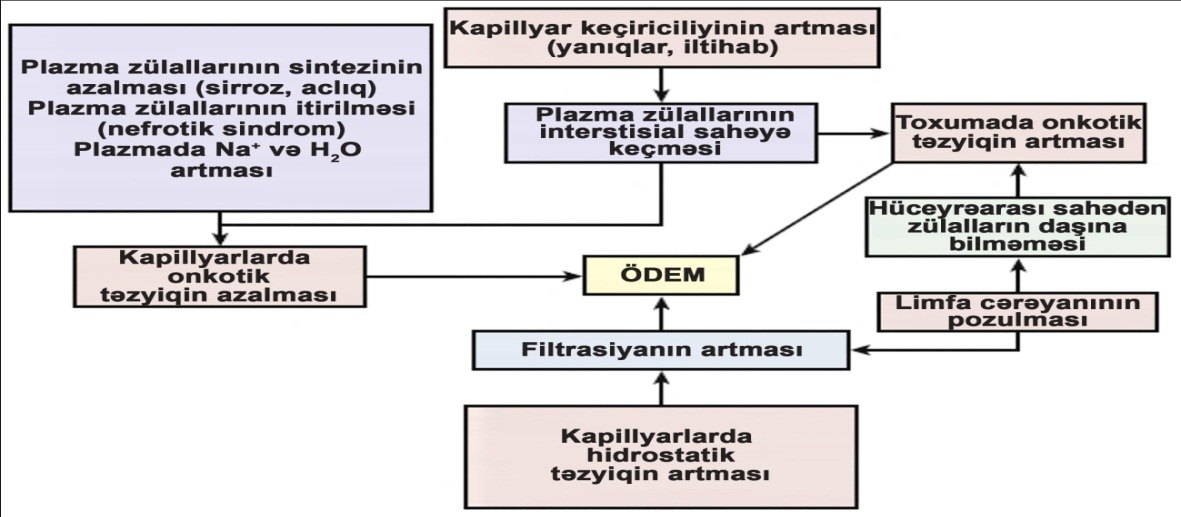 Şəkil 4. Ödemlərin yaranma mexanizmiPatogenezinə görə iltihabi, allergik və toksik, mənşəyinə görə ürək mənşəli, böyrək mənşəli, qaraciyər mənşəli və s. ödemlər var.Ödem zamanı aparılan müayinə metodlarına aiddir:*ödemin yerli xüsusiyyətlərini və ya  sistem xəstəliklərinin əlaməti olduğunu fiziki müayinə ilə təyin etmək* ödemin mövcud olma müddətini təyin etmək*ödem nahiyəsində ağrının olmasını araşdırmaq*ödem nahiyəsində dərinin rənginə fikir vermək* aşağı ətrafların doppler ultrasəs müayinəsini aparmaq* orqanların kompüter tomoqrafiyasını etmək*qanın  biokimyəvi və ümumi analizi*sidiyin ümumi analizi  Instrumental tədqiqatlara aiddir: *elektrokardioqramma (EKQ) *exokardioqrafiya *ultrasəs müayinə *döş qəfəsində yerləşən orqanların  rentgenoqrafiyası və s.Ödemi effektiv şəkildə aradan qaldırmaq üçün onun hansı xəstəlikdən yarandığını aydınlaşdırmaq lazımdır. Ödem müstəqil bir xəstəlik deyil, bir simptomdur. Müasir avadanlıqlardan istifadə edmək və diaqnostikaya əsaslanmaq patologiyanın səbəbini müəyyən etməyə kömək edir. Əldə edilən məlumatlar həkimə ən münasib müalicəni seçməyə imkan verir.